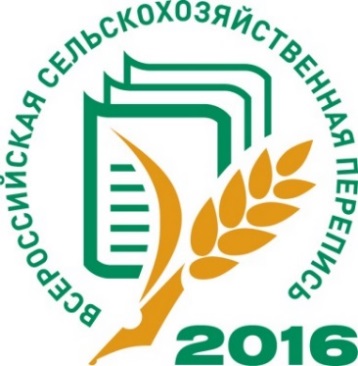 ПРЕСС-РЕЛИЗ17 МАЯ 2018 ГОДАРОССТАТ ПРЕДСТАВЛЯЕТ ПЕРВЫЕ ОКОНЧАТЕЛЬНЫЕ ИТОГИ ВСЕРОССИЙСКОЙ СЕЛЬСКОХОЗЯЙСТВЕННОЙ ПЕРЕПИСИ 2016 ГОДА В соответствии с законодательством Российской Федерации в июле 2016 года прошла Всероссийская сельскохозяйственная перепись. В настоящее время заканчивается работа по подведению окончательных итогов переписи, и в течение 2018 года они будут опубликованы в восьми томах.Выпуск серии изданий «Итоги Всероссийской сельскохозяйственной переписи 2016 года» начинается в мае 2018 года публикацией книги «Число объектов Всероссийской сельскохозяйственной переписи 2016 года. Трудовые ресурсы и их характеристика».В сборнике приведены данные о числе сельскохозяйственных производителей и их распределении по видам деятельности, о распределении объектов переписи по доле реализованной продукции, об имеющихся трудовых ресурсах по состоянию на 1 июля 2016 года, о распределении работников по полу и возрасту, по уровню образования, группировки по численности работников и др. Все показатели в сборнике приведены по Российской Федерации в разрезе субъектов Российской Федерации.На момент проведения переписи зафиксировано 36,0 тысяч сельскохозяйственных организаций, 136,7 тысяч крестьянских (фермерских) хозяйств, 38,0 тысяч индивидуальных предпринимателей, 23,5 миллиона личных подсобных и других индивидуальных хозяйств граждан, 75,9 тысяч некоммерческих объединений граждан (садоводческих, огороднических, дачных).Доля сельскохозяйственных организаций, осуществлявших сельскохозяйственную деятельность, составила 76%; крестьянских (фермерских) хозяйств и индивидуальных предпринимателей – 66%; личных подсобных хозяйств и других индивидуальных хозяйств граждан - 80 %; некоммерческих объединений граждан – 89%. По состоянию на 1 июля 2016 года численность работников сельскохозяйственных организаций составила 1,4 миллиона человек, крестьянских (фермерских) хозяйств – 301 тысячу человек, индивидуальных предпринимателей – 76 тысяч человек. Из 12,4 тысяч руководителей сельскохозяйственных организаций около 60% - руководители в возрасте 50 лет и старше, 39% находятся в возрастной группе от 29 до 49 лет и около 2% - в возрасте моложе 29 лет. Среди руководителей 88% - мужчины. Высшее образование имеют 82% руководителей, в том числе высшее сельскохозяйственное - более 60%. Около половины всех руководителей работают в сельском хозяйстве более 20 лет. В сельскохозяйственных организациях постоянные работники составляют свыше 80% в общей численности работающих. Численность работников крестьянских (фермерских) хозяйств и индивидуальных предпринимателей, занятых в сельскохозяйственном производстве, распределяется следующим образом: более половины - члены хозяйств и индивидуальные предприниматели, 26% - наемные и 19% - временные и сезонные работники.Среди глав крестьянских (фермерских) хозяйств и индивидуальных предпринимателей около половины в возрасте от 29 до 49 лет и столько же в возрасте 50 лет и более. Треть глав хозяйств имеют высшее образование, около половины из них – сельскохозяйственное, 35% - среднее профессиональное, из них менее трети – сельскохозяйственное. Среди руководителей этих хозяйств около 40% со стажем работы в сельском хозяйстве 20 лет и более. В сборнике приведены данные о распределении личных подсобных хозяйств и других индивидуальных хозяйств граждан по числу лиц, занятых выполнением сельскохозяйственных работ. Более 70% - это небольшие хозяйства, в которых занято сельскохозяйственными работами не более двух человек.В июне 2018 года выйдет следующее издание с итогами ВСХП-2016 по земельным ресурсам. Электронная версия вышедшего тома размещена в открытом доступе на официальном сайте Росстата www.gks.ru, сайте пресс-центра ВСХП-2016 www.vshp2016.ru.Пресс-центр ВСХП-2016